2024623509 (Friday) 2024623510 (Saturday) Entries will open on January 10, 2024 (at 8:00 AM EDT) at the Trial Secretary’s address. All entries received before this date will be returned. Overnight or certified mail must be sent with the “No Signature Required” waiver signed.  Entries for both Rally trials close on February 21, 2024 (at 6:00 pm EDT) after which time entries cannot be accepted, cancelled, altered, or substituted except as provided for in Chapter 11, Section 6 of the Rules Applying to Dog Shows. Envelopes/transactions containing entries for more than the ten (10) dog maximum and/or entries received prior to the opening date shall be treated as an invalid entry and shall be returned to the sender.COMBINED PREMIUM LISTS(Unbenched, Indoors)Entries will be accepted for dogs listed in the AKC Canine Partners programSTAR CITY CANINE TRAINING CLUB of ROANOKE, INC.(Licensed by the American Kennel Club)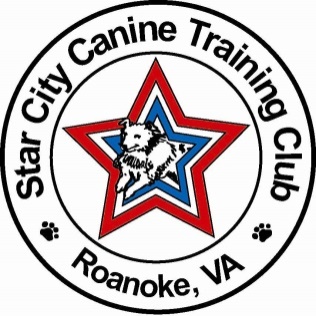 Two Rally TrialsFriday, March 8, 2024Saturday, March 9, 2024Show hours are approximate: Friday – 4:00 PM until one hour after completion of judging Saturday – 9:00 AM until one hour after completion of judgingFriday entries limited to 75; Saturday entries limited to 125.Star City Canine Training Club Building1860 Apperson Drive, Salem, VA  24153Rosie Higdon, Trial Secretarytrialsecretary.scctc@gmail.com	2929 Weatherly Ct., Blacksburg, VA  24060540.808.7281This premium can be downloaded in both Microsoft Word and PDF format from:  www.starcityk9training.comOfficers and DirectorsPresident 	Deb JonesVice President 	Diane ConantSecretary	Vicki Thomas5406 Medmont Circle, Roanoke, VA  24018Treasurer.	Sara ColeBoard Member	Kaffa ShankBoard Member	Connie PerdueBoard Member/Past President	Carrie SpillerShow CommitteeRosie Higdon	Trial Secretarytrialsecretary.scctc@gmail.com or 2929 Weatherly Ct., Blacksburg, VA  24060Connie Perdue	Trial Chair	fantaisie@comcast.net  or 999 Givens Tyler Rd., Salem, VA  24153Sally Craver, Kathy Fitzpatrick, Bill Watson, and Officers and Directors of the ClubJudge and Judging AssignmentsJeannie Mary Strong (AKC #97403) **	Mooresville, NC  28115-3422	Friday, March 8, 2024				   Saturday, March 9, 2024Choice	Ms. Strong	Choice	Ms. StrongMaster	Ms. Strong	Master	Ms. StrongExcellent B	Ms. Strong	Excellent B	Ms. StrongExcellent A	Ms. Strong	Excellent A	Ms. StrongAdvanced B	Ms. Strong	Advanced B	Ms. StrongAdvanced A	Ms. Strong	Advanced A	Ms. StrongIntermediate	Ms. Strong	Intermediate	Ms. StrongNovice B	Ms. Strong	Novice B	Ms. StrongNovice A	Ms. Strong	Novice A	Ms. StrongRibbons and PrizesThe following ribbons will be offered for both Rally Trials.  A qualifying score is required for ribbons in Rally Classes:First Place	Blue RosetteSecond Place	Red RosetteThird Place	Yellow RosetteFourth Place	White RosetteQualifying 	Dark Green RibbonNew Title	Multi-colored RibbonDouble Q	RibbonTriple Q	RibbonPerfect Score	RibbonHigh Combined scoring dog in Advanced Rally B and Excellent classes (combined)	RosetteHTQ scoring dog in Advanced B, Excellent B, and Master Rally classes (combined)	RosetteSCCTC will offer a gift bag to each handler for the first entry of a dog in Novice A. Dogs qualifying for a Double Q and a Triple Q ribbon will receive only the Triple Q ribbon.Veterinarian on CallEmergency Veterinary Services of Roanoke5363 Peters Creek Rd., Roanoke, VA 24019540.563.8575Hours of Operation:Open 24 hours a day, 7 days a weekEmergency Veterinary Services of Roanoke is approximately 6 miles from the trial site.  Maps (including directions) to the facility will be available from the Trial Secretary.Exhibitors should follow their veterinarians’ recommendations to assure their dogs are free from internal and external parasites, any communicable diseases, and have appropriate vaccinations.Hotel InformationThe following hotels are listed as accepting dogs, but restrictions may apply.  Please verify their policies of accepting dogs before making your reservations.LaQuinta; 540.404.9659, 140 Sheraton Drive, Salem, VA 24153 (approx. 4.3 miles from the trial site)Holiday Inn (Tanglewood); 540.774.4400; 4468 Starkey Road, Roanoke, VA 24014 (approx. 5.9 miles from the trial site)Sleep Inn (Tanglewood); 833.424.6423; 4045 Electric Road, Roanoke, VA 24014 (approx. 5.9 miles from trial site)Comfort Inn (Ridgewood Farms); 540.375.4800; 2898 Keagy Rd, Salem, VA, 24153 (approx. 1.1 miles from the trial site)For additional information on lodging and dining in Salem and  Roanoke, go to:  www.visitroanokeva.com.  All of the above listed hotels are considered to be part of the show/trial site.  An event committee hearing will be held for individuals reported by any of these hotels/motels for not respecting motel property.  Do not let your dogs destroy or foul rooms.  No grooming or bathing of dogs in rooms.  Clean up after your dog outside and limit barking and other noise.  Hotel quiet time:  10:00 PM to 6:00 AM.  Please respect others. Information about the Trial Site and DirectionsTrial Site - These trials will be held at Star City’s training building located at 1860 Apperson Drive, Salem, VA  24153.  These are one ring trials.  Ring site is approximately 40 feet by 50 feet in size.  The building is heated and the floor surface is ¾” thick interlocking non-slip foam matting.  There is no space available for indoor crating.  Please clean up after your dogs and yourselves.  Pooper scoopers and trash bags will be available for clean-up.  Food will not be available on site.  Bring your own snacks and drinks. There is a selection of restaurants within a short distance from the trial site.  Directions from I-81 – Take Exit 141, at the stoplight, take 419 South. Drive approx. 3.8 miles, turn left (at the traffic light) onto Route 11 North/Apperson Drive and follow .5 miles until you see The Pancake House on the right. Turn right just past The Pancake House.  Our building is located near the back of the parking lot, just behind The Pancake House.Directions from Route 220 (from Martinsville) - Travel Route 220 North through Rocky Mount, Boones Mill, and into Roanoke; exit onto Route 419N, turn left at the stoplight and follow 419N for approximately 6.3 miles. Turn right (at the traffic light) onto Route 11 North/Apperson Drive and follow .5 miles until you see The Pancake House on your right. Turn right just past The Pancake House.  Our building is located near the back of the parking lot, just behind The Pancake House.Transfers (formerly Move-Ups)Transfers (including transfers between an “A” and “B” class at the same level) must be made in writing and must be received by the Trial Secretary in accordance with the AKC’s Obedience Regulations, Chapter 1, Section 16a.  For transfers made prior to March 7, 2024, emails will be accepted as long as the email includes the dog’s call name and AKC registration number, owner’s name, original class entered, and new class requested.  For transfers made at or on the days of the shows, the request must be made on AKC approved forms which are available online at the AKC’s website http://www.akc.org/pdfs/RallyMove-upform.pdf or from the Trial Secretary.  Notice to ExhibitorsEntry Fees Are As Follows:First Entry of a dog	$27 ($15 for Junior Handlers)Second Entry of the same dog in the same trial	$22 ($15 for Junior Handlers)Entry fees include all applicable AKC event service and recording fees.  Please make the checks payable to “Star City Canine Training Club” and be careful when calculating entry fees.  Each trial is separate.  Entering the same dog in multiple classes on the same day requires a “First Entry” fee for each event.  Please contact the Trial Secretary if you have questions.Please Pre-Pay If You Wish To Purchase A Catalog.  The cost of a pre-paid catalog is $5, and you should check the box on the entry form and include payment of $5 per catalog with your entry fees.  A limited number of additional catalogs will be available the day of the trial at a cost of $8 each.  Please Remember to include the dog’s jump height when entering Advanced, Excellent, or Master classes in the Rally Trials.  The running order for these classes will be as follows:	Date				Rally							Friday, March 8, 2024		Small-to-Tall, beginning with dogs jumping 4 inches	Saturday, March 9, 2024		Small-to-Tall, beginning with dogs jumping 4 inchesEntries Will Not Be Accepted Without Fees.  Entry fees will not be refunded in the event that a dog is absent, disqualified, excused by Veterinarian or Judge or barred from competition by action of the Show Committee, except for bitches who come into season after the closing date, for whom Star City will refund the applicable entry less $3 per run, per day.  Exhibitors must provide a veterinarian’s certificate to the Trial Secretary no later than thirty (30) minutes prior to the start of the first class of the day of the trial.A Preliminary Confirmation of the receipt of an entry will be made as soon as practicable if an exhibitor legibly includes an active e-mail address on the completed entry form.  A final confirmation of an entry and the judging schedule will be forwarded to each exhibitor after the closing date.  If you have not received a final confirmation within four days of the trial date, please contact the Trial Secretary.  The final confirmation and judging schedule will be sent by e-mail unless the exhibitor does not have an active e-mail account or unless the exhibitor specifically requests otherwise, in which case the final confirmation and judging schedule will be sent by US mail.Entries Must Be Submitted on an Official American Kennel Club Form, signed by the owner or authorized agent.  Entries not on an official AKC entry form and photocopies of entry forms without the agreement and rules on the reverse side of the official AKC entry forms are not acceptable.  Unsigned entry forms, as well as entry forms that are delivered by e-mail of facsimile transmission, will not be accepted.  No Entry shall be made and no entry shall be accepted which specifies any conditions as to its acceptance.  Checks with conditions or limits (including postdating) will not be accepted.  Returned checks do not constitute a valid entry fee. The Trial Secretary will add a collection fee of $25 to the amount of each returned check.  Entries cannot be accepted, cancelled, altered, or substituted after entries have closed.Owners Are Responsible for errors in making out entry forms, whoever makes such errors, and no entry fee will be refunded in the event of such an error or cancellation of entries after the closing date. If Because of riot, wars, civil disturbances, extreme weather conditions, national emergencies, health emergencies, or other acts beyond the control of SCCTC, it is not possible, in the sole judgment of the Show Committee, to open or complete the trial, no refund of entry fees will be made.  Extreme weather conditions, such as snow storms, ice, hurricanes, lightning, extreme heat, extreme cold, heavy rains, or other conditions that may affect the health and safety of the dogs, exhibitors and spectators, including the condition of the facilities or grounds and/or ingress and egress from the grounds, may be considered by the Show Committee in making any determination to open or complete the trial.SCCTC Reserves the Right to decline entries for cause and may remove any dog for cause.SCCTC Will Allow the trial secretary to enter dogs owned or co-owned by the secretary in the rally trial and will allow the secretary to handle dogs in the rally trial.  In addition, dogs owned or co-owned by any member of the trial secretary’s household may be entered in the rally trial.The Trial Site will be open from 3:00 PM on Friday for rally exhibitors.  The building will not be available prior to 3:00 PM as the club will still be setting up rings and preparing for the trial.  On Saturday, the site will be available at 8:00 AM.  The site will remain open each day until one hour after the conclusion of judging.  Judging is expected to start at approximately the following times:			Date					Time				Friday, March 8, 2024			4:00 PM			Saturday, March 9, 2024			9:00 AMPlease consult the judging program for the starting time for each class. Handlers should check in at least 15 minutes before their class is to be judged.  Judges will not wait for any dog holding up a class. The owner or handler of each dog is solely responsible for having it ready at ringside when its class is to be judged.SCCTC Does Not Assume Any Responsibility for any loss, damage or injury sustained by exhibitors, handlers, or spectators, or to any of their dogs or property.  Children are the responsibility of their parents and must be under control at all times.No Dogs under the age of six months may be entered in the trial, and no dogs will be allowed in the trial area except those entered in the trial.  No dogs will be allowed in the building prior to opening.  No dogs will be allowed in the ring unless they are being judged.  At The Trial Site, All Dogs Present Must Be On Leash except when being judged.  SCCTC considers the trial site to be (i) the building where the Rally Trials are being held, (ii) the area immediately surrounding the building, and (iii) the parking lot for Star City Canine Training Club.  Exhibitors, Handlers and Others Attending the Trial waive any claim for damages against SCCTC or its members or agents in the event a motor vehicle must be entered to rescue a dog from overheating or suffocation because of improper ventilation.Exhibitors and Handlers at the trial site must clean up after their dogs.  Exhibitors who are seen not cleaning up after their dogs will be excused from the trial. SCCTC DOES NOT AGREE TO ARBITRATE CLAIMS AS SET FORTH ON THE OFFICIAL AKC ENTRY FORM FOR THESE EVENTS.Communicable Diseases Precautions/GuidelinesAn inherent risk of exposure to communicable diseases exists in any public place. Communicable diseases can be extremely contagious and/or lead to severe illness and death. Event attendees voluntarily assume all risks related to exposure to COVID-19 and any disease related to humans and canines.As of the date of this premium, Star City and local and state rules do not prescribe any special COVID-19 restrictions for these trials. As such, no health questionnaires and waivers are required, and there are no mandated mask requirements. This, however, is subject to change depending on circumstances. Star City will notify exhibitors of any changes. Exhibitors will be expected to follow all applicable rules (including those established by Star City) at the time of the trial.SCCTC asks that all exhibitors be respectful of others at the trial. If you are sick at the time of the trials please consider whether you should attend and, if you decide to attend, please wear a mask.OFFICIAL AMERICAN KENNEL CLUB ENTRY FORMSTAR CITY CANINE TRAINING CLUB OF ROANOKE, INC.RALLY TRIALSIMPORTANT-Read Carefully Instructions on reverse side and elsewhere in this premium before filling out.Numbers in the boxes indicate sections of the instructions relevant to the information needed in that box.  (PLEASE PRINT)INSTRUCTIONS1. (Variety) If you are entering a dog of a breed in which there are varieties for show purposes, please designate the particular variety you are entering, i.e., Cocker Spaniel (solid color black, ASCOB, parti-color), Beagles (not exceeding 13 in., over 13 in. but not exceeding 15 in..), Dachshunds (longhaired, smooth, wirehaired), Collies (rough, smooth), Bull Terriers (colored, white), Manchester Terriers (standard, toy), Chihuahuas (smooth coat, long coat), English Toy Spaniels (King Charles and Ruby, Blenheim and Prince Charles), Poodles (toy, miniature, standard).2. The following categories of dogs may be entered and shown in Best of Breed competition:  Dogs that are Champions of Record and dogs, which according to their owners’ records, have completed the requirements for a championship, but whose championships are unconfirmed.  The showing of unconfirmed Champions in Best of Breed competition is limited to a period of 90 days from the date of the show where the dog completed the requirements for a championship.3. (Event Class) Consult the classification in this premium list. If the event class in which you are entering your dog is divided, then, in addition to designating the class, specify the particular division of the class in which you are entering your dog, i.e., age division, color division, weight division.4. A dog must be entered in the name of the person who actually owned it at the time entries for an event closed. If a registered dog has been acquired by a new owner it must be entered in the name of its new owner in any event for which entries closed after the date of acquirement, regardless of whether the new owner has received the registration certificate indicating that the dog is recorded in his name. State on entry form whether transfer application has been mailed to the AKC (For complete rules, refer to Chapter 11, Section 3.)5. Dogs listed in the AKC Canine Partners Program may be eligible to enter all-breed AKC Obedience trials at the club’s option.  These dogs should mark Breed as All American Dog and must include their AKC Number on their entry form and check the AKC No. Box. Sire and Dam information shall remain blank for mixed breed dogs.AKC Rules, Regulations, Policies and Guidelines are available on the American Kennel Club Web site, www.akc.orgAGREEMENTI (we) agree that the club holding this event has the right to refuse this entry for cause which the club shall deem sufficient.  I (we) certify and represent that the dog entered is not a hazard to persons or other dogs.  In consideration of the acceptance of this entry and of the holding of this event and of the opportunity to have the dog judged and to win prizes, ribbons, or trophies, I (we) agree to hold the AKC, the event-giving club, their members, directors, governors, officers, agents, superintendents or event secretary and the owner and/or lessor of the premises and any provider of services that are necessary to hold this event and any employees or volunteers of the aforementioned parties, and any AKC approved judge, judging at this event, harmless from any claim for loss or injury which may be alleged to have been caused directly or indirectly to any person or thing by the act of this dog while in or about the event premises or grounds or near any entrance thereto, and I (we) personally assume all responsibility and liability for any such claim; and I (we) further agree to hold the aforementioned parties harmless for any claim for loss, injury or damage to this dog.Additionally, I (we) hereby assume the sole responsibility for and agree to indemnify, defend and save the aforementioned parties harmless from any and all loss and expense (including legal fees) by reason of the liability imposed by law upon any of the aforementioned parties for damage because of bodily injuries, including death at any time resulting therefrom, sustained by any person or persons, including myself (ourselves), or on account of damage to property, arising out of or in consequence of my (our) participation in this event, however such injuries, death, or property damage may be caused, and whether or not the same may have been caused or may be alleged to have been caused by the negligence of the aforementioned parties or any of their employees, agents, or any other persons.  I (we) agree that the determination of whether the injury is serious shall be made by the event veterinarian and is binding on me (us).  I (WE) AGREE THAT ANY CAUSE OF ACTION, CONTROVERSY OR CLAIM ARISING OUT OF OR RELATED TO THE ENTRY, EXHIBITION OR ATTENDANCE AT THE EVENT BETWEEN THE AKC AND THE EVENT-GIVING CLUB (UNLESS OTHERWISE STATED IN ITS PREMIUM LIST) AND MYSELF (OURSELVES) OR AS TO THE CONSTRUCTION, INTERPRETATION AND EFFECT OF THIS AGREEMENT SHALL BE SETTLED BY ARBITRATION PURSUANT TO THE APPLICABLE RULES OF THE AMERICAN ARBITRATION ASSOCIATION. HOWEVER, PRIOR TO ARBITRATION ALL APPLICABLE AKC BYLAWS, RULES, REGULATIONS AND PROCEDURES MUST FIRST BE FOLLOWED AS SET FORTH IN THE AKC CHARTER AND BYLAWS, RULES, REGULATIONS, PUBLISHED POLICIES AND GUIDELINES. 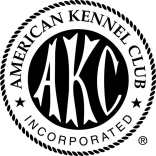 Permission is granted by the American Kennel Club for the holding of these events under American Kennel Club rules and regulations."Gina DiNardo, Executive Secretary." Friday Evening, March 8, 2024 - #2024623509
Check event(s), circle A or B class and enter jump height Friday Evening, March 8, 2024 - #2024623509
Check event(s), circle A or B class and enter jump height Friday Evening, March 8, 2024 - #2024623509
Check event(s), circle A or B class and enter jump height Saturday, March 9, 2024 - #2024623510
Check event(s), circle A or B class and enter jump height Saturday, March 9, 2024 - #2024623510
Check event(s), circle A or B class and enter jump height Saturday, March 9, 2024 - #2024623510
Check event(s), circle A or B class and enter jump height Novice  A  /  B Intermediate *Advanced  A  /  B * Excellent  A  /  B * Masters  Choice Novice  A  /  B Intermediate *Advanced  A  /  B * Excellent  A  /  B * Masters  Choice Novice  A  /  B Intermediate *Advanced  A  /  B * Excellent  A  /  B * Masters  Choice Novice  A  /  B Intermediate *Advanced  A  /  B * Excellent  A  /  B * Masters  Choice Novice  A  /  B Intermediate *Advanced  A  /  B * Excellent  A  /  B * Masters  Choice Novice  A  /  B Intermediate *Advanced  A  /  B * Excellent  A  /  B * Masters  ChoiceJump Height : *Required for Advanced, Excellent & MastersEnclosed is:For entry fees (includes AKC event service and recording fee) Pre-paid Catalog $5 Pre-paid Catalog $5 Pre-paid Catalog $5 Pre-paid Catalog $5 Pre-paid Catalog $5 Pre-paid Catalog $5Daily Entry Fees (same dog/same day)First rally class of day $27Each additional rally class (same dog, same day) $22Junior Handler entries are $15 per classDaily Entry Fees (same dog/same day)First rally class of day $27Each additional rally class (same dog, same day) $22Junior Handler entries are $15 per classDaily Entry Fees (same dog/same day)First rally class of day $27Each additional rally class (same dog, same day) $22Junior Handler entries are $15 per classMake Checks Payable to:  SCCTC (in US funds)Mail Rally Entry & Check to:Rosie Higdon, Trial Secretary2929 Weatherly Ct. Blacksburg, VA  24060Make Checks Payable to:  SCCTC (in US funds)Mail Rally Entry & Check to:Rosie Higdon, Trial Secretary2929 Weatherly Ct. Blacksburg, VA  24060Make Checks Payable to:  SCCTC (in US funds)Mail Rally Entry & Check to:Rosie Higdon, Trial Secretary2929 Weatherly Ct. Blacksburg, VA  24060Entries close:  6:00 PM, Wednesday, February 21, 2024after which time entries cannot be accepted, cancelled, or substitutedFriday entries limited to 75; Saturday entries limited to 125.Entries close:  6:00 PM, Wednesday, February 21, 2024after which time entries cannot be accepted, cancelled, or substitutedFriday entries limited to 75; Saturday entries limited to 125.Entries close:  6:00 PM, Wednesday, February 21, 2024after which time entries cannot be accepted, cancelled, or substitutedFriday entries limited to 75; Saturday entries limited to 125.Entries close:  6:00 PM, Wednesday, February 21, 2024after which time entries cannot be accepted, cancelled, or substitutedFriday entries limited to 75; Saturday entries limited to 125.Entries close:  6:00 PM, Wednesday, February 21, 2024after which time entries cannot be accepted, cancelled, or substitutedFriday entries limited to 75; Saturday entries limited to 125.Entries close:  6:00 PM, Wednesday, February 21, 2024after which time entries cannot be accepted, cancelled, or substitutedFriday entries limited to 75; Saturday entries limited to 125.BREED(5)BREED(5)SEX    Male     FemaleFULL NAMEOF DOGFULL NAMEOF DOGFULL NAMEOF DOG	(Check the box and enter registration number.) AKC REG NO.(5) PAL/ILP NO. FOREIGN NO.BIRTHDATE(MM/DD/YYYY)BIRTHDATE(MM/DD/YYYY)	(Check the box and enter registration number.) AKC REG NO.(5) PAL/ILP NO. FOREIGN NO.COUNTRY OF BIRTH:    USA     Canada Foreign (Specify country)COUNTRY OF BIRTH:    USA     Canada Foreign (Specify country)BREEDERBREEDERBREEDERSIRESIRESIREDAMDAMDAMACTUAL OWNER(S)(4)ACTUAL OWNER(S)(4)ACTUAL OWNER(S)(4)OWNER’S ADDRESSOWNER’S ADDRESSOWNER’S ADDRESSCITY, STATE, ZIPCITY, STATE, ZIPCITY, STATE, ZIP NAME OF OWNER’S AGENT (at the show) JR HANDLER NAME & NUMBER NAME OF OWNER’S AGENT (at the show) JR HANDLER NAME & NUMBER NAME OF OWNER’S AGENT (at the show) JR HANDLER NAME & NUMBERI certify that I am the actual owner of the dog, or that I am the duly authorized agent of the actual owner whose name I have entered above. In consideration of the acceptance of this entry, I (we) agree to abide by the rules and regulations of The American Kennel Club in effect at the time of this event, and any additional rules and regulations appearing in the premium list for this event and entry form and any decision made in accordance with them.I certify that I am the actual owner of the dog, or that I am the duly authorized agent of the actual owner whose name I have entered above. In consideration of the acceptance of this entry, I (we) agree to abide by the rules and regulations of The American Kennel Club in effect at the time of this event, and any additional rules and regulations appearing in the premium list for this event and entry form and any decision made in accordance with them.I certify that I am the actual owner of the dog, or that I am the duly authorized agent of the actual owner whose name I have entered above. In consideration of the acceptance of this entry, I (we) agree to abide by the rules and regulations of The American Kennel Club in effect at the time of this event, and any additional rules and regulations appearing in the premium list for this event and entry form and any decision made in accordance with them.SIGNATURESIGNATURESIGNATURETELEPHONE NUMBERTELEPHONE NUMBERNew Exhibitor?  □  Yes    □  NoEMAIL ADDRESSEMAIL ADDRESSNew Address?  □  Yes    □  No